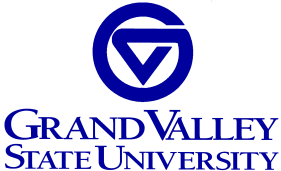 Outstanding University Service AwardNomination FormThis nomination form is due to the Unit Head by October 1.  The nomination packet is due November 1 to the Office of the Provost, sent electronically as a pdf file (40 page maximum), to provost@gvsu.edu.The undersigned academic unit nominates ___________________________________________								(Name)of __________________________ for the Outstanding University Service Award       (Academic Unit)								The Outstanding Service Awards are for outstanding service and are specifically separate from awards granted for outstanding teaching, scholarship, or other accomplishments The Outstanding University Service Award is for service to the University including, but not limited to, committee work.Letters of support will be provided by:Type Name					Faculty Academic Unit, or Major*______________________________	______________________________________________________________	______________________________________________________________	________________________________*	For non-GVSU faculty, indicate organization.It is the responsibility of the Unit Head to assemble the following material in support of the nomination and to submit it to the Office of the Provost by November 1.  Submission should be a PDF file of at most 40 pages.This nomination form.Three letters of support from faculty colleagues who have knowledge of the nominee’s service. A current curriculum vitae. iv.  A reflective statement from the nominee about service, including a summary of his or her service contributions over time (up to 1000 words).If desired, other relevant documentation in support of the nomination, such as documentation of recognition or grants, or other materials pertinent to the nominee’s service.______________________________Nominator’s Signature